ТАРИФЫ СТРАХОВАНИЯ ГРУЗОПЕРЕВОЗОК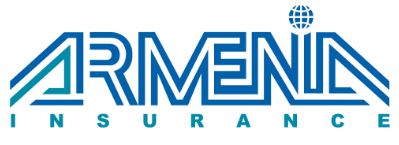 СТРАХОВОЕ ООО “АРМЕНИЯ ИНШУРАНС”  МинимумМаксимум0,15%2,0%